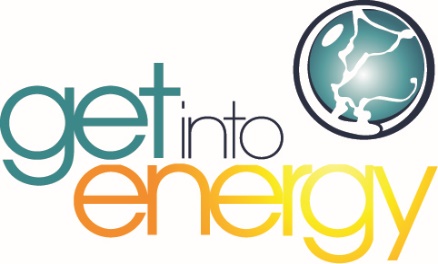 Questions/Format (based on a 45-minute program)Briefly describe your job responsibilities. Teachers have received a competency document outlining typical knowledge and skill sets required for your position.What do you like best about your job?What are the most challenging aspects of your daily work?Take the teachers through your typical day. Walk them through the places you work. When possible, show them how you use your equipment, and if there are any opportunities for them to try something out, please incorporate.Why do you think high school students should consider working in the energy industry? If you tell these students one great thing about energy careers, what would it be?Take questions from the teachers.HAVE FUN!